В связи с организацией сезонных детских аттракционов Администрация городского поселения УгличПОСТАНОВЛЯЕТ:Запретить движение всех видов транспортных средств в период с 20 июня 2018 года по 19 августа 2018 года на проезде между улицами Никонова и Рыбинское шоссе у дома по ул. Никонова д.6:Индивидуальному предпринимателю Козырскому И.А. обеспечить установку соответствующих дорожных знаков, ограждений освещения в ночное время.Контроль за исполнением настоящего постановления оставляю за собой.Опубликовать настоящее постановление в газете «Угличская газета» и разместить на официальном сайте Администрации городского поселения Углич.Постановление вступает в силу с момента опубликования.Глава городского поселения Углич	С.В. Ставицкая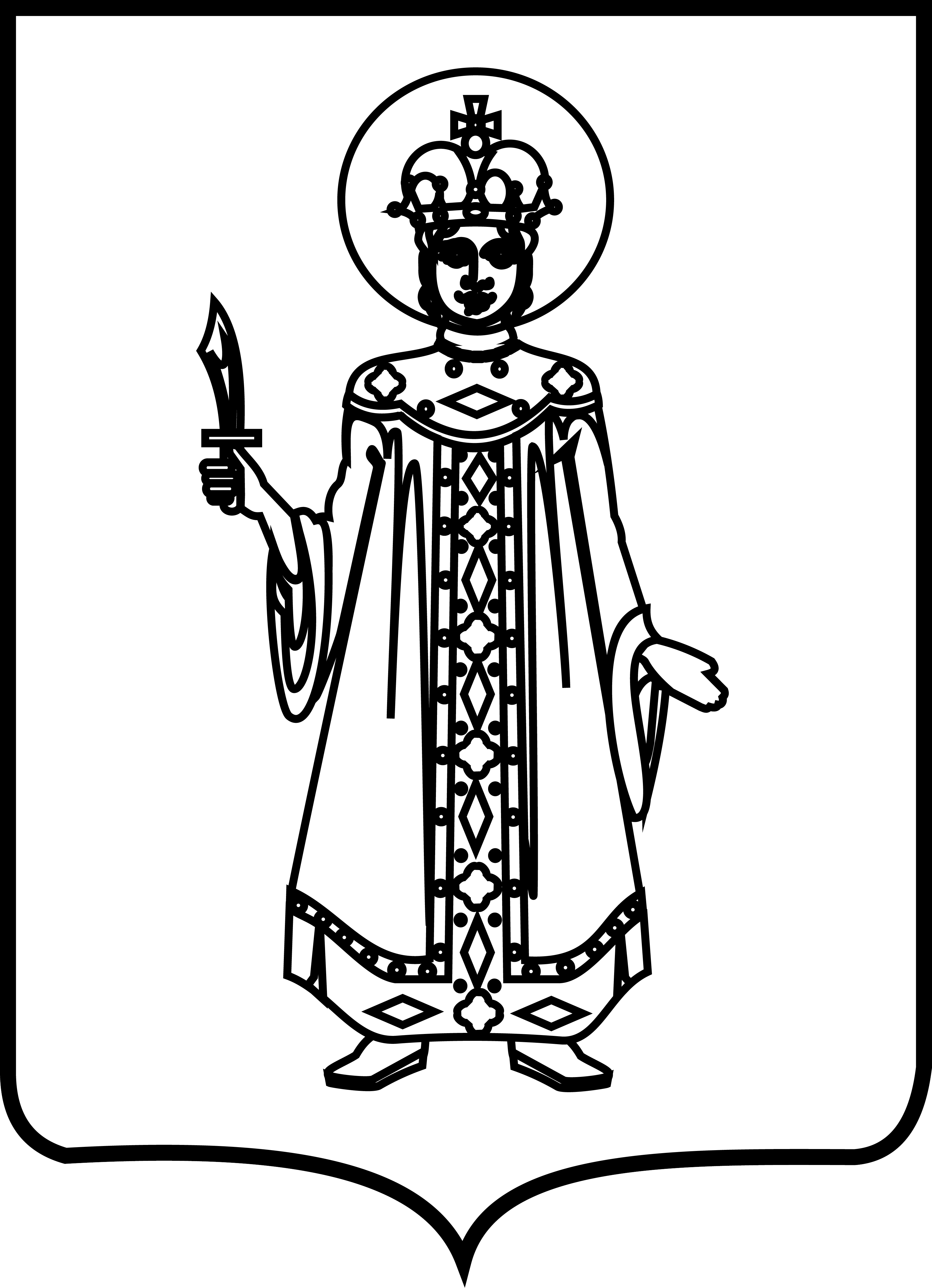 ПОСТАНОВЛЕНИЕАДМИНИСТРАЦИИ ГОРОДСКОГО ПОСЕЛЕНИЯ УГЛИЧ ЯРОСЛАВСКОЙ ОБЛАСТИПОСТАНОВЛЕНИЕАДМИНИСТРАЦИИ ГОРОДСКОГО ПОСЕЛЕНИЯ УГЛИЧ ЯРОСЛАВСКОЙ ОБЛАСТИПОСТАНОВЛЕНИЕАДМИНИСТРАЦИИ ГОРОДСКОГО ПОСЕЛЕНИЯ УГЛИЧ ЯРОСЛАВСКОЙ ОБЛАСТИПОСТАНОВЛЕНИЕАДМИНИСТРАЦИИ ГОРОДСКОГО ПОСЕЛЕНИЯ УГЛИЧ ЯРОСЛАВСКОЙ ОБЛАСТИПОСТАНОВЛЕНИЕАДМИНИСТРАЦИИ ГОРОДСКОГО ПОСЕЛЕНИЯ УГЛИЧ ЯРОСЛАВСКОЙ ОБЛАСТИот14.06.2018№212О внесении изменений в движение автотранспортаО внесении изменений в движение автотранспортаО внесении изменений в движение автотранспортаО внесении изменений в движение автотранспорта